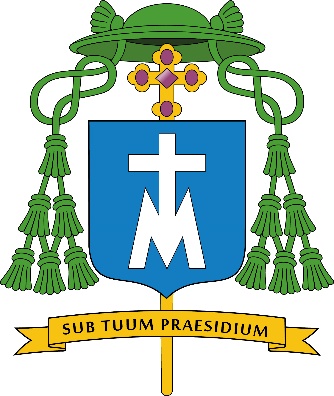 Warszawa, 12 maja 2021 rokuDrogie Panie i Panowie,Pielęgniarki, Położne i Pielęgniarze,W tegorocznych życzeniach z okazji Waszego Międzynarodowego Święta pragniemy przywołać słowa Florence Nightingale: Twierdzę, że najszczęśliwszymi ludźmi, najbardziej kochającymi swój zawód, najwdzięczniejszymi za dar życia są według mnie kobiety, które poświęcają się pielęgniarstwu. Niech to przesłanie stanie się dla Was motywem służby, potwierdzeniem Waszej niezastąpionej roli w społeczeństwie, szczególnie w aspekcie życia i zdrowia,  źródłem satysfakcji osobistej. Niech Wam towarzyszy ideał Florence idącej do chorych „z lampą” troski i życzliwości, a wstawiennictwo błogosławionej Hanny Chrzanowskiej niech wyprasza ewangeliczne światło na przeżywanie zawodowej i rodzinnej codzienności. Zapewniamy o pamięci modlitewnej/-/ Ks. Arkadiusz Zawistowski			/-/ Bp Romuald KamińskiKrajowe 					   Przewodniczący ZespołuDuszpasterstwo Służby Zdrowia 		   ds. Duszpasterstwa Służby Zdrowia